АДМИНИСТРАЦИЯ ГОРОДА ИШИМАПОСТАНОВЛЕНИЕ 11 июня 2019 г.                                                                                           № 694       В соответствии с Земельным кодексом Российской Федерации, Федеральным законом от 27.07.2010 № 210-ФЗ «Об организации предоставления государственных и муниципальных услуг», постановлением Правительства Тюменской области от 30.01.2012 № 31-п «О разработке и утверждении административных регламентов исполнения государственных функций при осуществлении регионального государственного контроля (надзора), муниципальных функций при осуществлении муниципального контроля и административных регламентов предоставления государственных услуг», Уставом города Ишима, постановлениями администрации города Ишима от 14.05.2012 № 725 «Об утверждении правил разработки и утверждения административных регламентов предоставления муниципальных услуг», от 23.07.2018 № 671 «Об утверждении перечня государственных и муниципальных услуг, предоставляемых администрацией города Ишима, муниципальными учреждениями»:В постановление администрации города Ишима от 31.08.2015 № 713 «Об утверждении административного регламента предоставления муниципальной услуги «Рассмотрение заявлений и заключение соглашений об установлении сервитута», (ред. постановлений администрации города Ишима от 24.05.2016 № 523, от 20.03.2017 № 221, от 29.01.2018 № 46, от 11.02.2019 № 116) вести следующее изменение:постановление дополнить пунктом 1.1. следующего содержания:«1.1.	Положения административного регламента, определяющие предоставление муниципальной услуги государственным автономным учреждением Тюменской области «Многофункциональный центр предоставления государственных и муниципальных услуг в Тюменской области» (далее - МФЦ), вступают в силу со дня подписания соглашения о взаимодействии между администрацией города Ишима и МФЦ».2.	Опубликовать настоящее постановление в газете «Ишимская правда», в сетевом издании «Официальные документы города Ишима» (www.http://ishimdoc.ru) и разместить на официальном сайте муниципального образования городской округ город Ишим ishim.admtumen.ru.3.	Контроль за исполнением настоящего постановления возложить на заместителя Главы города по имуществу.Глава города                                                                                         Ф.Б. Шишкин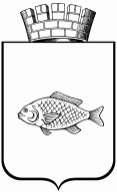 О внесении изменения в постановление администрации города Ишима от 31.08.2015 № 713 «Об утверждении административного регламента предоставления муниципальной услуги «Рассмотрение заявлений и заключение соглашений об установлении сервитута» (в ред. постановлений администрации города Ишима от 24.05.2016 № 523, от 20.03.2017 № 221, от 29.01.2018 № 46, от 11.02.2019 № 116)